Uchwała nr   II /…. /201…RADY STOWARZYSZENIAz ………………….. r.w sprawie: uznania zasadności wniesionego przez wnioskodawcę protestu
i skierowania operacji do właściwego etapu oceny           	Na podstawie § 19 ust. 9 Statutu Stowarzyszenia, § 2 ust. 1 Regulaminu Rady, Rozdziału III, część A, pkt 1 Procedury oceny i wyboru operacji w ramach LSR oraz Rozdziału I, pkt 14, ppkt 1)  Procedury odwoławczej, uchwala się, co następuje:§ 1Na podstawie wnikliwej analizy zarzutów przedstawionych w proteście, analizy opisów kryteriów, z których oceną nie zgadza się wnioskodawca, po zapoznaniu się z wynikami oceny pierwotnej przeprowadzonej przez Członków Rady oraz sprawdzeniu zgodności operacji z kryterium lub kryteriami opisanymi w proteście, stwierdza się, że zachodzą okoliczności uzasadniające zmianę rozstrzygnięcia podjętego przez Członków Rady w dniu …………….roku w stosunku do operacji stanowiącej przedmiot wniosku o przyznanie pomocy:Numer wniosku ……………….……Imię i nazwisko / nazwa wnioskodawca ……………….Adres zamieszkania / siedziby wnioskodawcy ……………………..Numer identyfikacyjny wnioskodawcy1 ……………………Tytuł operacji określony we wniosku  ………………………Wnioskowana kwota pomocy …………….. zł (słownie złotych: …………………)§ 2Podstawę do zmiany podjętego pierwotnie rozstrzygnięcia uzasadniają niżej opisane okoliczności:[……………………………………………………………………………………...]§ 3Protest złożony w dniu ……………………. roku uznaje się za zasadny, co skutkuje skierowaniem operacji do właściwego etapu oceny.§ 4  Uchwała wchodzi w życie z dniem podjęcia.Przewodnicząca Rady StowarzyszeniaZałącznik nr 2a do Procedury odwoławczej przyjęto na Walnym Zebraniu Członków  w dniu  08.06.2017 r.  uchwałą ………………….-/Przewodniczący Zebrania/-UCHWAŁA WS. ZASADNOŚCI WNIESIONEGO PROTESTU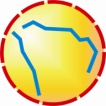 Lokalna Grupa Działania